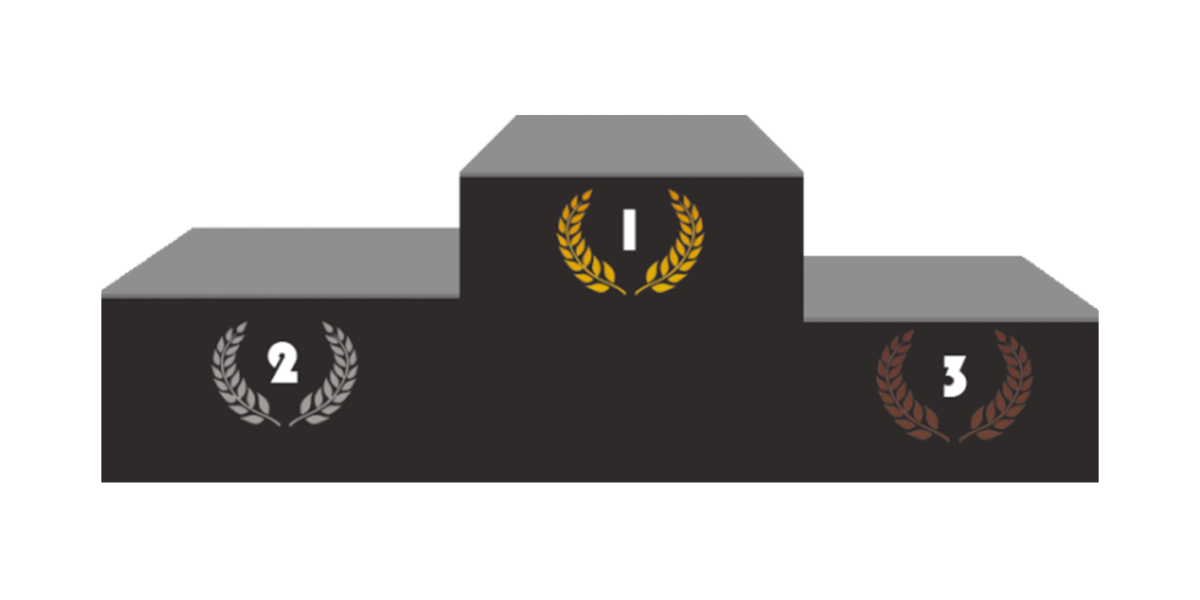 PODIUM Couteau d’OR Saison 2019